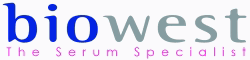 ПАСПОРТСреда RPMI 1640 c L-Глютамина без бикарбоната натрия без Фенолового КрасногоСерия N° : Артикул N° : Дата валидации: Срок годности: Хранение:M15789P0880 P088023 / 02 / 201723 / 02 / 2019+2/+8°CCailleau LauraQuality ServiceDate :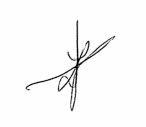 02/03/2017BIOWEST SAS - Rue de la Caille - 49340 Nuaillé - France - www.biowest.net Tel. : +33 (0)2 41 46 42 42 Fax : +33 (0)2 41 46 40 50 - email : biowest@biowest.netR.C. ANGERS B 341 853 554 - EORI FR 341 853 554 00044 -Code APE 2120ZPage 1 / 1